www.surreycc.gov.uk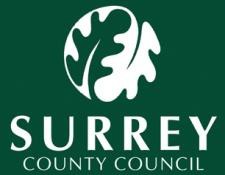 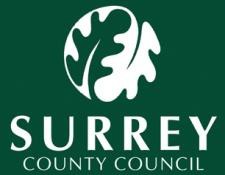 Document last reviewed: February 2024Reviewed by: Elaine AndrewsNext review date: August 2024Children Looked After - Visit TemplateTo be used on all statutory visits or other contact with a childHeadings to be included in the case notes are in bold.  Please see exemplars and guidance for further details. Please remove guidance notes in italics when pasting the headings into your case note.Remember to tick seen if child was seenPlease write the visit note to the child, see examples under each heading_________________________________________________________________Purpose of visit? [e.g. Pathway Planning, Life Story Work, review prep, going through your report with the child, they have been missing so RHI]Dear Claire, I visited you today so that we could prepare for your review Who was present?Your foster carer was with you, we had some time together and some time alone without your carer when we went for a walk. Was the child seen alone? If not why not?Yes, I saw you alone when we went for a walk What was discussed and observed in the visit, and what direct work did you do?We spoke about your review, and you said you did not want to have school attending, and would like your Father to come to part of the meeting.  You did not want your mother there.  You were not keen on being part of your review, and we talked about why that was, you told me………………If Lifestory work is being completed, outline what was completedWe spoke/did some drawings on your family/memories and this showed me…. Next time we will do……Has anything significant happened since the last visit? [add to the event to the chronology, can be a positive or negative event]Claire you told me that ………….Child’s views/ what does the child understand of why we are involved and what life like is for them? Claire, you told me that you like living with your carer Emma, you know that you are a looked after child so have a social worker.  You described your daily life as………………..Part 2 AnalysisAre there any worries for the child or carer currently [include any worries about placement becoming unstable]?Claire, I am worried………………………..What are the strengths/protective factors to mitigate any worries?What decisions/actions from the last review have been progressed through this visitWhat needs to happen next, what date & by who? 